PONEDJELJAK, 21.12.2020.HRVATSKI JEZIKSLOVO P – obradaDanas ćeš naučiti kako pravilno pisati slovo P.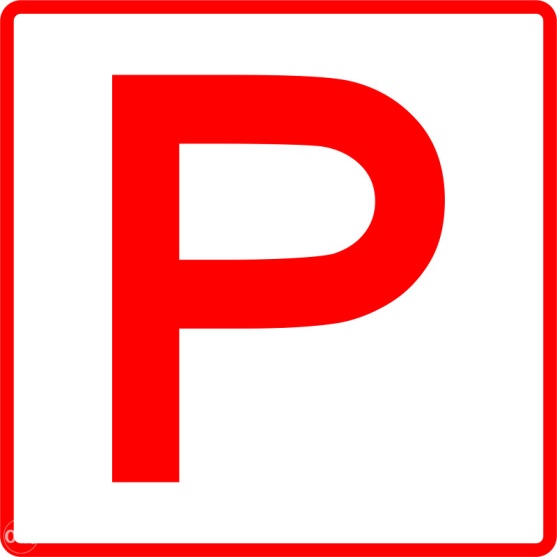 Otvori svoju Pčelicu, udžbenik, 2.dio na 34.strani.Za početak pročitaj pjesmicu o patkici. Dobro prouči kako pišemo veliko i malo tiskano slovo P, na kojoj crti počinje, a na kojoj završava. Nakon toga riješi zadatke na toj strani i 35.strani.Obavezno vježbaj čitati riječi i rečenice iz 5. i 6. zadatka. Na kraju riješi radnu bilježnicu, 2.dio, na 34. i 35.strani. MATEMATIKABROJEVNA CRTA – obradaDanas ćeš naučiti što je to brojevna crta.Otvori udžbenik na 70.strani, riješi zadatke pod ZNAM.Nakon toga pogledaj ilustracije i pročitaj tekst na 70.strani.Prepiši plan ploče, zatim riješi udžbenik na 71.strani i zbirku zadataka na 59.strani.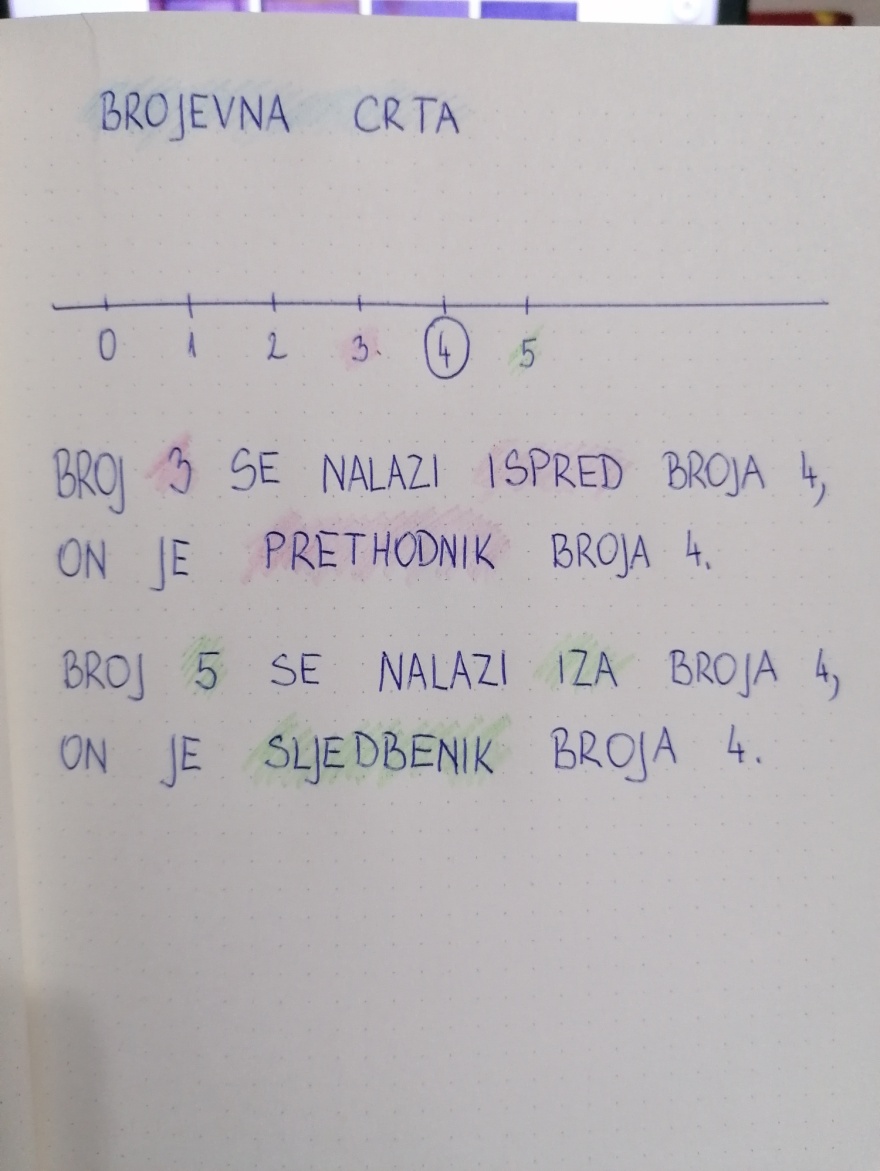 LIKOVNA KULTURABOŽIĆNA ČESTITKAU petak nam je Božić pa je tvoj zadatak danas da napraviš čestitku svojoj obitelji.Čestitku s prednje strane moraš ukrasiti. Neka se na tvom crtežu nalazi neki božićni motiv poput ukrašenog bora ili božićne kuglice. Naravno, unutar čestitke napiši svoje želje svojoj obitelji za ove blagdane.Svoj rad mi pošalji do srijede na pregled. SAT RAZREDNE ZAJEDNICEUzmi neke grickalice, pozovi ukućane na druženje i pogledajte zajedno crtić o Zvonku koji spašava Božić. Uživajte!  https://www.youtube.com/watch?v=xAuu_QhFHuYTJELESNA I ZDRAVSTVENA KULTURAVježbaj uz sportaše: https://www.youtube.com/watch?v=g9h6BAH9LIk